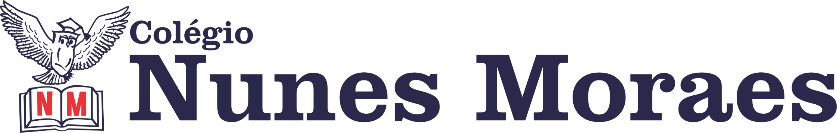 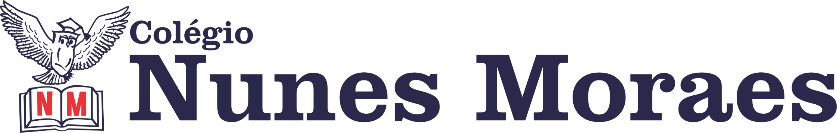 DIA: 11 DE MARÇO DE 2021 - 3°ANO E.F1ª AULA   -Ensino Fundamental I: 3º ano – Componente curricular: Língua Portuguesa.Capítulo 3: Educar a consciência. Página: 73.Objeto de conhecimento: Interpretação textual (tirinha).Aprendizagens essenciais: Ler e compreender textos tirinhas, identificando sua função e suas características.Link da videoaula: https://youtu.be/RvjXh4d9tT0ROTEIRO DA AULA- Atividade de sala – Gostar de ler: Leitura e explicação sobre a proposta.  Pág.: 73;- Atividade de casa: Não tem.-ALUNOS DAS AULAS REMOTAS: Tempo para concluir a atividade de sala e tirar dúvidas com a professora.2ª AULA   -Ensino Fundamental I: 3º ano – Componente curricular: Língua Portuguesa.Capítulo 3: Educar a consciência. Páginas: 74 e 75.Objeto de conhecimento: Revisando conteúdo estudado.Aprendizagens essenciais: Ler e compreender textos panfletos, identificando sua função e suas características e reconhecer a classificação das palavras de acordo com a quantidade de sílabas.Link da videoaula: https://youtu.be/Xk8X-90U_BgROTEIRO DA AULAAtividade de sala – Para relembrar: Conclusão do terceiro capítulo de português / Atividade na folha. (Separação silábica). Págs.: 74 e 75;Atividade de casa: Não tem.ALUNOS DAS AULAS REMOTAS: Tempo para concluir a atividade de sala e tirar dúvidas com a professora.3ª AULA   -Ensino Fundamental I: 3º ano – Componente curricular: História.Capítulo 3: Diferentes espaços domésticos. Págs.: 52 a 55.Objetos de conhecimento: Muitos tipos de moradia (caverna, maloca, moradia de alvenaria, moradia de pau a pique, palafita, moradia ecológica).Aprendizagens essenciais: Identificar os grupos populacionais que formam a cidade, o município e a região.Link da videoaula: https://youtu.be/YLWhqTkFbTUROTEIRO DA AULAAtividade de sala – Agora é com você: Leitura e explicação da atividade proposta (questões 1 e 2) / Conclusão do capítulo: Para relembrar. Págs.: 52 a 55;Atividade de casa: Não tem;ALUNOS DAS AULAS REMOTAS: Tempo para concluir a atividade de sala e tirar dúvidas com a professora.4ª AULA   -Ensino Fundamental I: 3º ano – Componente curricular: Geografia.Capítulo 3: As pessoas transformam a paisagem. Págs.: 134 e 135.Objetos de conhecimento: As pessoas transformam a paisagem.Aprendizagens essenciais: Identificar e comparar elementos da paisagem da cidade e do campo.Link da videoaula: https://youtu.be/ku8qKgGRq7oROTEIRO DA AULAAtividade de sala: Para relembrar: conclusão do 3º capítulo de geografia / Atividade no caderno (a atividade está na videoaula). Págs.: 134 e 135.Atividade de casa: Não tem.ALUNOS DAS AULAS REMOTAS: Tempo para concluir a atividade de sala e tirar dúvidas com a professora.MOMENTO GOOGLE MEET Realizaremos encontro no Google Meet hoje, às 10h30. Atividades propostas:Retirada de dúvidas sobre as videoaulas;Leitura e tabuada.Boa semana e bons estudos!